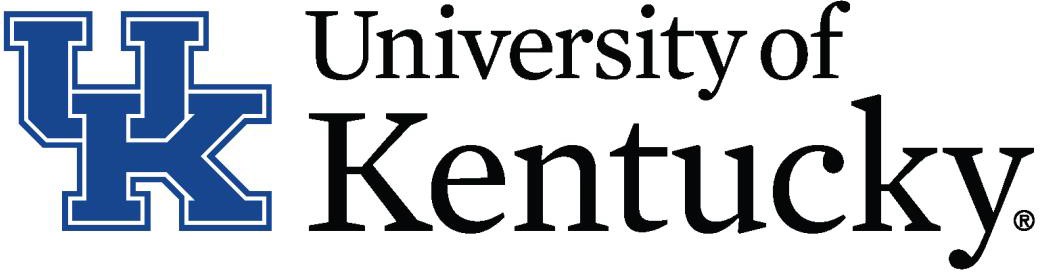 COLLEGE OF EDUCATIONEARLY CHILDHOOD, SPECIAL EDUCATION AND COUNSELOR EDUCATION 229 TAYLOR EDUCATION BUILDING597 SOUTH UPPER STREETLEXINGTON, KY 40506-0001(859) 257-4713FAX (859) 257-1325https://education.uky.edu/edsrc/rc/ApplicantsNOTE: Entry level refers to Clinical Mental Health (CMH) and Rehabilitation Counseling (RC)Students.Entry level (Masters’ Program)60 applicants in AY 2022-2023; 19 in Rehabilitation Counseling (RC), 37 in Clinical Mental Health Counseling (CMHC) and 4 not specified.Doctoral level2 doctoral applicants in AY 2022-2023.Characteristics of ApplicantsNOTE: The number of African Americans applicants has decreased slightly from last year. The proportion of applicants has increased from last year.Entry level (Masters’ Program)Among 43 applicants,41 (68.3%) White/European Americans, 8 (13.3%) Black/African Americans, 2 (3.3%) Hispanic/Latinx, 3 (5.0%) Asian/Asian Americans, 1 (1.7%) multiracial, 0 (0%) nonresident alien and 5 (8.3%) not specified.41 (68.3%) females, and 19 (31.7%) males.Doctoral level2 White/European American female.EnrollmentNOTE: Enrollment in the CMHC (Clinical Mental Health Counseling) specialty has been increasing over the last two years.Entry level (Masters’ Program)65 students enrolled in AY 2022-2023; 22 in RC, and 43 in CMHC.Doctoral level2 doctoral studentsCharacteristics of Current Students in Counselor EducationEntry level (Masters’ Program)Among 65 enrolled students,50 (76.9%) identified as White/European Americans, 6 (9.2%) Black/African Americans, 2 (3.1%) Hispanic/Latinx, 2 (3.1%) Asian/Asian Americans, 1 (1.5%) multiracial, and 4 (6.2%) not specified.48 (73.8%) are females, and 17 (26.2%) males.Doctoral levelAmong 2 current students,1 White/European American female, and 1 Asian female from South Korea.Graduates from the Counselor Education ProgramEntry level (Masters’ Program)18 graduates; 5 in RC, and 13 in CMHCDoctoral level0 graduates.Characteristics of Students Who Graduated from the Counselor Education ProgramEntry level (Masters’ Program)Among 18 graduates,15 (83.3%) were White/European American, 1 (5.6%) Black/African Americans, 0 Hispanic/Latinx, 0 Asian/Asian Americans, 1 (5.6%) multiracial, 0 (0%) nonresident alien and 1 (5.6%) not specified. 24 (75%) were females, and 8 (25%) males.Doctoral levelNo doctoral student graduates in AY 2022-2023.Graduation RateNOTE: The enrollment number reflects both part-time and full-time students enrolled in inthe Counselor Education Program.Entry level (Masters’ Program)Among 45 students enrolled in the program in AY 2022-2023, 35 of them graduated. The graduation rate is 77.78%.Doctoral levelNo doctoral student graduates in AY 2022-2023. The graduation rate is 0%.Internal/External Exam and Passing RatesEntry level (Masters’ Program)21 students took fieldwork exams (3 in fall 2022, 12 in spring 2023, 6 in summer 2023); 19 passes, and 2 conditional passes; 6 in RC, and 15 in CMHC. The passing rate is 100%.4 students took internal program final exams; 4 students in RC, and 0 in CMHC. Thefinal exam passing rate was 100%.5 students took Certified Rehabilitation Counselor (CRC) in 2022-2023; 2 (40%) passes and 3 (60%) failed. The CRC passing rate was 40%.9 students took the National Counselor Examination (NCE); 5 (55.6%) passed, and 1 (11.1%) failed, 3 (33.3%) did not report their results. The NCE passing rate was 55.6%.Doctoral levelThere was no doctoral student taking the preliminary exam, the qualification exam and completing the dissertation defense.  Enrolled While WorkingEntry level (Masters’ Program)Among 21 students who responded working status while enrolling in the CED program,16 (76.2%) of students indicated working while enrolled in the program; 3 RC students, and 13 CMHC students5 students (23.8%) indicated not working while enrolled; 5 RC students, and 0 CMHCstudent.Among 16 students working while enrolled in our program, 8 (50%) of them worked full-time, and 8 (50%) worked part-time.Among 3 RC students working while enrolled in the program, 1 of them worked in Divisions of Vocational Rehabilitation as RC setting, 2 of them worked at other agencies.Among 13 CMHC students working while enrolled, 1 student worked in the hospital, 1 worked in mental health outpatient, 1 worked in a community-based agency, 2 worked in private practice, 2 worked in non-profit organizations, and 6 worked in other agencies.Doctoral levelAll of the doctoral students are full-time students and 1 is working.Employment After Graduation and Employment RatesEntry level (Masters’ Program)Among 16 students who responded to their employment status after graduation, 100% of working students stay in their current job place after graduation. The employment rate is 100%.Among 5 students not working while enrolled in the program, 2 of them obtain a job offer from their internship sites after graduation. The employment rate is 40%.Doctoral levelThere is no doctoral graduate. The employment rate is 0%.Evaluation ResultsaAcademic dispositions evaluation (from faculty advisors)Entry level (Masters’ Program)Among 61 entry level students [21 (34.4%) in RC, and 40 (65.6%) in CMHC] were assessed on March 14, 2023, 61 students received no comments for improvement, and 0 students received a remediation plan for academic dispositions improvement from their faculty advisors.Faculty commented on all students listed on the roster to conduct the annual evaluations for academic dispositions for both the CMHC and RC specializations. Most of our students did not have any comments for improvement during their Annual Evaluation of Academic Disposition. Only four students had comments noted for improvement.Doctoral levelFrom their academic disposition evaluations, two doctoral students were rated that the students exceeded requirements and demonstrated competencies and professional dispositions.Fieldwork dispositions evaluation (from clinical site supervisors)Entry level (Masters’ Program)The 20 entry-level students (6 RC, and 14 CMHC) received their fieldwork dispositions evaluation in AY 2022-2023. These Entry-level students’ overall fieldwork dispositions in the internship are slightly better than in practicum.The practicum evaluation of dispositions of entry level students in 2022-2023 tended to be “consistent demonstration of capacity that needed minimal support” (mean = 4.80/5).The internship evaluation of dispositions of students in 2022-2023 tended to be “consistent demonstration of capacity that needed minimal support” (mean = 4.86/5).Generally, this means that our students tended to grasp and apply concepts on the job with little needed oversight from their clinical supervisors in both the practicum and internship.Doctoral levelDoctoral students are not rated on fieldwork dispositions, but only for academicdispositions.Practicum performance midterm and final evaluations (from clinical site supervisor)Entry level (Masters’ Program)The 19 entry-level students received their practicum midterm, and 21 students received the final evaluations in AY2022-2023.aThe 19 students’ core performances were 4.56 out of 5, as “Average demonstration that requires limited support” to “Consistently appropriate demonstration that requires minimal support.”Entry-level students’ final practicum performance reported by their site supervisors were average demonstration to consistent appropriate demonstration (mean = 4.61/5).The site supervisor rated 4.8% of students having a maximal change of the performances in their final evaluations compared to their midterms, 66.7% of students having a medium change, and 28.6% of students having a minimal change. Doctoral levelThe two doctoral students were  evaluated using a 6-point scale for their practicum performance. The mean score of one student was 5/6, and the other was 4.53/6, which is a high achievement.Internship performance midterm and final evaluations (from clinical site supervisor)Entry level (Masters’ Program)The 21 entry-level students received their internship midterm and final evaluations in AY 2022-2023.Entry-level students’ midterm internship performance reported by their site supervisors were consistent with appropriate demonstration with minimal support (mean = 4.76/5).Entry-level students’ final internship performance reported by their site supervisorswere consistent appropriate demonstrations with minimal support (mean = 4.83/5).The site supervisor rated 35% of students having a maximal change of performance in their final evaluations compared to their midterms, 25% of students having a medium change, and 25% of students having a minimal change. These entry-level students’ internship performances are more likely to get improvement at the final evaluation than the midterm. Doctoral levelDoctoral students are not required to do an internship.Exit Survey (from alumni students in the Counselor Education program)Entry level (Masters’ Program)Twenty-two entry level students reported always working with their clinical site supervisors during their fieldwork (mean = 4.64/5). The 22 entry level students strongly agreed with their site supervisors’ support of their professional development (mean = 4.76/5). These entry level students somewhat agreed they could apply their knowledge and competencies during fieldwork (mean = 4.47/5, range = 3.11 - 4.79)Doctoral levelNo doctoral graduated in AY 2022-2023. Thus, no data presented students’ perceptions about Counselor Education & Supervision program. Personnel ChangesDr. Andrea Hampton Hall joined the faculty as an assistant professor in Fall 2022.Dr. Travis Andrews left UK in May 2023.Dr. Ralph Crystal retired in June 2023.One tenure track position and one clinical position needs to be filled.bCounselor Education Program ModificationsThe program has decided that the key performance indicators (KPIs) of courses and the employer survey will be evaluated every two years. The KPIs and the employer survey results will be reported in AY 2023-2024 annual report.The CED program has two vacancies to fill. The position searches will start in fall 2023 and continue until the positions are filled.Graduation RateEntry Program: Because of our accelerated program tracks, most students in AY 2022-2023 graduate in two years. The graduate rate was 77.8%.Doctoral Program: No doctoral student graduates in AY 2022-2023. The graduation rate is 0%.Internal ExamsEntry Program (Internal Program Final Exam Pass Rate): 4 students took internal program final exams in AY 2022-2023; 4 students in RC, and 0 in CMHC. The final exam pass rate was 100%.Doctoral Program: There was no doctoral student in AY 2022-2023 taking the preliminary exam, the qualification exam and completing the dissertation defense.  CertificationEntry Program: 5 students took Certified Rehabilitation Counselor (CRC) in 2022-2023; 2 passed and 3 failed. The CRC pass rate was 40%. Nine students took National Counselor Examination (NCE); 5 passed, 1 failed, and 3 did not report their results. The NCE passing rate was 55.6%.Employment RateEntry-level Program: 100%Doctoral-level Program: 0 %, no doctoral graduate was in 2022-2023.